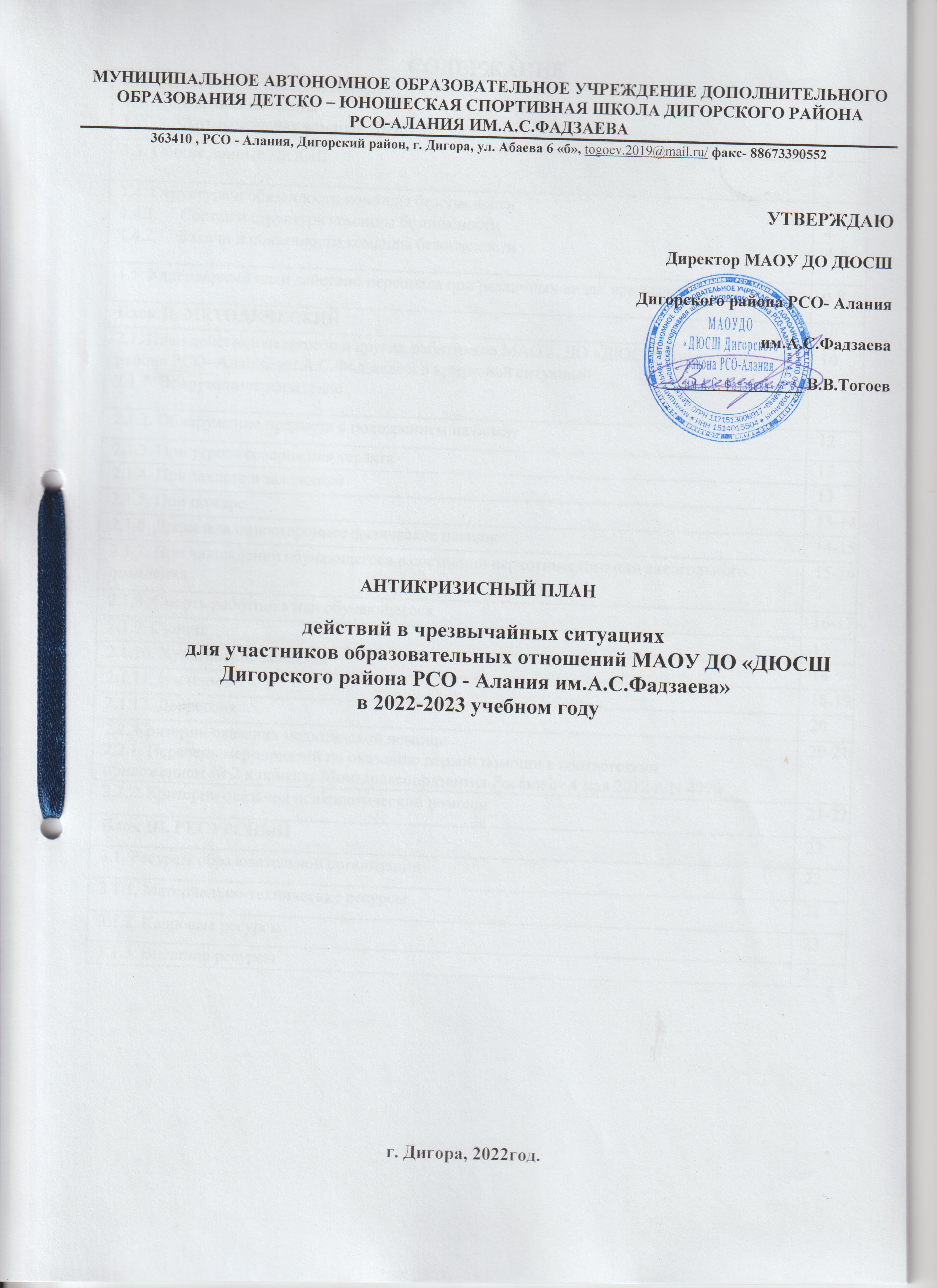                                              СОДЕРЖАНИЕБлок I. ОРГАНИЗАЦИОННЫЙ1.1. Важные контактыПозвонив по номеру 112:Что случилось?Где? Точный адрес или название школы!Кто-нибудь ранен?Ваше имя и номер телефона (чтобы вам можно было перезвонить).Отвечать на вопросы кратко и точно.Не прерывайте разговор по собственной инициативе!1.2 Антикризисная команда МАОУ ДО «ДЮСШ Дигорского района РСО- Алания им.А.С.Фадзаева»Членов команды в случае необходимости заменяют:Структура и обязанности команды безопасностиСостав и структура команды безопасностиОбщий состав команды составляет 7 человек. Из них: 6 штатных (Ш) и 1 внештатных (ВШ) сотрудника:1.4.2. Задачи и обязанности команды безопасностиРуководитель отвечает за планирование и порядок действий в ЧС. Руководитель является прямым начальником всего личного состава команды безопасности. Руководитель образовательной организации подчиняется при ЧС представителям служб спасения. Руководитель обязан:установить и поддерживать связь с органами безопасности и служб спасения;корректировать (по необходимости) порядок действий персона образовательной организации в зависимости от вида чрезвычайной ситуации и сложившейся обстановки;организовать поддержание общественного порядка;координировать работу заместителя;взаимодействовать со СМИ;Заместитель руководителя отвечает за взаимодействие с представителями пунктов временного размещения (ПВР), организацию деятельности членов команды безопасности. Заместитель руководителяподчиняется руководителю команды безопасности, а в случае его отсутствия выполняет его обязанности. Заместитель руководителя обязан:оповестить членов команды о ЧС (по необходимости);поддерживать связь с организациями, выделяющими транспорт и места временного размещения;руководить работой членов команды безопасности;регулировать выстраивать системы коммуникации;Члены охраны отвечают за поддержание общественного порядка, организованный выход пострадавших из зоны ЧС. Члены охраны подчиняются руководителю и заместителю руководителя команды безопасности.Члены охраны обязаны:обеспечивать безопасность граждан и поддержание общественного порядка в зоне ЧС;обеспечивать организованный выход эвакуированных и пострадавших на посадку в транспорт или к исходным пунктам маршрутов пешей эвакуации.Ответственный за медицинское обеспечение отвечает за своевременное оказание медицинской помощи. Он подчиняется руководителю и заместителю руководителя команды безопасности.Ответственный за медицинское обеспечение обязан:оказывать первую медицинскую помощь пострадавшим;организовать доставку тяжело пострадавших в ближайшую медицинскую организацию.Ответственные за психологическое обеспечение отвечают за психологическое обеспечение пострадавших при ЧС. Они подчиняется руководителю и заместителю руководителя командыбезопасности.Ответственные обязаны:оказывать экстренную индивидуальную и групповую психологическую помощь пострадавшим в результате ЧС;проводить мероприятия по реабилитации пострадавших при ЧСКалендарный план действий персонала при различных видах чрезвычайных ситуацийПри возникновении чрезвычайной ситуации необходимо немедленно прекратить работу и строго следовать алгоритму действий в целях уменьшения последствий возникшей кризисной ситуации.Блок II. МЕТОДИЧЕСКИЙ2. Критерии эффективности действий в зоне чрезвычайной ситуацииЭффективность действий, необходимость доработки и изменения антикризисного плана оценивается: 15 баллов– план не требует доработок, 9-10 баллов – необходимо скорректировать отдельные положения, 6-9 баллов – необходимо скорректировать больше половины плана, 5-0 – план необходимо пересмотреть полностьюЦелевые показателиПлан действий педагогов и других работников МАОУ ДО «ДЮСШ» в кризисной ситуацииВооруженное нападение. При выявлении нападения:При возможности спрячься, при необходимости - убегай!При возможности дай незамедлительно знать о нападенииПозвони 101 или 112, следуй полученным указаниям.Нападение, стратегия скрывания:Оставайся спокойным и сообщи обучающимся, что в МАОУ ДО «ДЮСШ» имеется опасность.Закрой дверь.Задвинь шторы на окнах.Дай указание обучающимся:отодвинуться от дверей и окон;не шуметь;пригнуться;спрятаться за учебными столами и стульями.Жди прибытия полиции! Дверь можно открыть только тогда, когда ты уверен, что открыть просит полиция или руководство МАОУ ДО «ДЮСШ». При необходимости проверь через повторный звонок в полицию.Не пробуй контактировать с нападающим! Мировая практика показывает, что такие попытки заканчиваются смертьюНе выходи из кабинета или спортивного зала для оказания первой помощи! Это может закончиться твоей смертью. Если наблюдаешь необходимость оказания первой помощи, позвони 112, опиши ситуацию и точное место расположения в МАОУ ДО «ДЮСШ» нуждающегося в помощи.Не разрешай обучающимся звонить! Возникающая перегрузка мешает общаться между собой оперативным силам, а тон сигнала выдаст ваше место расположения.Поведение во время прятанья:Будьте сами спокойны и уверены в своих действиях.При возможности найдите группе какую-либо деятельность.Зафиксируй время начала прятанья (при ожидании время течет медленнее). Сообщи обучающимся, что прятанье может длиться несколько часов, и это не связано с последствиями атаки, разрешение на эвакуацию дают лишь, если уверены в полной безопасности.Сообщи обучающимся, что с родителями свяжется при первой возможности руководство МАОУ ДО «ДЮСШ». Обучающиеся выключают телефоны для предотвращения перегрузки сети, так как иначе полиция и спасатели не смогут связаться между собой.Переключи свой телефон на беззвучный режим, при возможности позвони в полицию, сообщи о своем месте расположения и состоянии прячущихся. При необходимости используй телефон обучающегося, который останется в ваших руках в беззвучном режиме.Если у Вас есть информация о перемещениях правонарушителя, передай ее в полицию.Если кто-то из группы нуждается во врачебной помощи, позвони 112, опиши ситуацию и точное местоположение в здании нуждающегося в помощи.Если	невозможно	спрятаться	в	закрывающемся	помещении,	необходимо	быстро эвакуироваться.Опасность во время проведения занятия на улице:Оставайся спокойным и сообщи обучающимся, что в здании существует опасность.Двигайтесь с обучающимися скрытными путями, как можно дальше от МАОУ ДО «ДЮСШ».	Спрячьтесь в подходящем месте, куда можно безопасно двигаться, по возможности в обговоренное место сбора.Следи за тем, чтобы все обучающиеся были с тобой.При первой возможности сообщи в полицию:С какой группой ты вместе,Сколько обучающихся с тобой,Отсутствует ли кто-либо, кто должен был быть на занятии (до угрозы вошел в здание и т.п.),Местонахождение твое и обучающихся.Придерживай обучающихся при себе, не разрешай никому уходить.Жди распоряжений полиции.Вооруженное нападение, стратегия эвакуации:Оставайся спокойным и сообщи обучающимся, что в МАОУ ДО «ДЮСШ» существует опасность.Эвакуируйся вместе с обучающимися, двигаясь по определенным эвакуационным путям. При обнаружении опасности на пути эвакуации быстро двигайся в сторону от опасности, используя другие пути эвакуации (при необходимости импровизируй и придумай сам путь эвакуации)Используй по возможности скрытные пути.Двигайся в определенное место сбора или в подходящее место, куда можешь без - опасно двигаться.В месте сбора обратись к сотруднику МАОУ ДО «ДЮСШ», собирающему информацию, и сообщи:Какая группа прибыла в место сбора,Сколько обучающихся с тобой,Отсутствует ли кто-нибудь.Если ты двигался в другое место, сообщи выше названную информацию и место расположения свое и обучающихся в полицию.Взаимодействие со СМИ:Разрешение вооруженного нападения относится к компетенции полиции. На запросы СМИ отвечает только определенное для этого лицо из полиции или директор МАОУ ДО «ДЮСШ», который передает согласованную с полицией информацию.Если к Вам обращается корреспондент:Назови свою фамилию и должность.Подтверди, что в сложившейся ситуации на вопросы корреспондентов отвечает ТОЛЬКО представитель полиции или директор.2.1.2. Обнаружение предмета с подозрением на бомбуНе дотрагивайся до предмета и не двигай его! Удались от него. Дай указание и другим удалиться от предмета!Сообщи о находке в полицию или на номер 112, дай как можно более точное описание предмета и его место нахождения. Для того, чтобы позвонить, удались от предмета, не используй мобильный телефон и радиосредства в радиусе 50м от подозрительного предмета.Сообщи о находке руководителю кризисной команды, сотруднику охраны, администрации МАОУ ДО «ДЮСШ», организуйте эвакуацию.При эвакуации в случае нахождения предмета с подозрением на бомбуПри возможности, открой окна, в случае взрыва повреждений будет меньше.Осмотри быстро помещение, видишь ли что-либо подозрительное (предмет, которого раньше в помещении не было и т.п.).Если найдешь подозрительный предмет, выйди из помещения и сообщи о находке в полицию, кризисную команду.Будь готов передать информацию о присутствующих и отсутствующих обучающихся.Возьми с собой личные вещи - освобождение помещения от сумок облегчит в дальнейшем проверку помещения.При прибытии в место сбора проверь наличие всех и передай работнику, ответственному за эвакуацию, собирающему информацию, сколько обучающихся было на занятии, сколько отсутствовало, сколько прибыло в место сбора.При угрозе совершения терактаУточни информацию.Сообщи в 112.Извести директора.Если ты уверен, что речь идет о неосуществимой угрозе, сообщи все же о ней директору МАОУ  ДО «ДЮСШ».Угроза, переданная по телефонуОставайся спокойным.Держи звонящего на линии как можно дольше.Параллельно попробуй известить полицию (попроси помощи находящихся рядом и т.п.).Попытайся узнать, запиши:Когда совершится нападение (дата/время)?Где произойдет нападение?Как может быть осуществлено нападение?С какой целью?На месте ли уже нападающий?Кто звонит?Обрати внимание на тон голоса звонящего, выражения, сопровождающие звуки и т.д.После окончания разговора сообщи в полицию и директору. Если уверен, что речь идет о необоснованной угрозе или шутке, сообщи директору.Угроза, переданная письменноСообщи в полицию.Сохрани письмо в целлофановом пакете и передай его для исследования полиции, скопируй письмо.Извести директора.Угрозы, осуществленные через ИнтернетЗапиши угрозу или разговор, во время которого угрожали.Сделай рядом отметку портала, через который передали угрозу.Зафиксируй время передачи угрозы.Незамедлительно сообщи в полицию и передай сохраненный материал.Извести директора МАОУ ДО «ДЮСШ».Бомбовое предупреждение, переданное по телефонуСохраняй спокойствие.При возможности сообщи полиции на 112 (например, закрой трубку рукой и позвони по 112, дай знать рукой рядом находящимся, что вам требуется помощь, напиши на листочке ключевые слова с тем, чтобы ближайший коллега понял бы ситуацию и позвонил 112 и т.п.).При наличии определителя номера зафиксируй номер телефона.Держи звонящего на линии как можно дольше, слушай его не прерывая.Запиши все, что говорит звонящий:Где находится бомбовое устройство?Как оно выглядит?Как и кто запустит устройство?Когда произойдет взрыв (время)?Когда и кто его установил?Какова цель установки бомбы?Требует ли что-нибудь звонящий?Кто звонит?Обрати внимание на тон говорящего, на его выражения, сопровождающие звуки и т.д.	Сообщи директору МАОУ ДО «ДЮСШ».При	захвате	в	заложники	Если	Вы	оказались	в	заложниках,	рекомендуем придерживаться следующих правил поведения:основное правило - не допускайте действия как своих, так и действия обучающихся, которые могут спровоцировать нападающих к применению оружия и привести к человеческим жертвам;постарайтесь успокоить обучающихся;переносите лишения, оскорбления и унижения. Не смотрите в глаза преступникам, не ведите себя вызывающе;при необходимости выполняйте требования преступников, не противоречьте им, не рискуйтежизнью окружающих и своей собственной. Старайтесь не допускать истерик и паники;на совершение любых действий (сесть, встать, попить, сходить в туалет) спрашивайте разрешение;если Вы ранены, постарайтесь не двигаться, этим Вы сократите потерю крови.Помните - Ваша цель остаться в живых.Будьте внимательны, постарайтесь запомнить приметы преступников, отличительные черты их лиц, одежду, имена, клички, возможные шрамы и татуировки, особенности речи и манеры поведения, тематику разговоров и т.д.Помните, что, получив сообщение о Вашем захвате, спецслужбы уже начали действовать и предпримут все необходимые действия по Вашему освобождению.Во время проведения спецслужбами операции по Вашему освобождению неукоснительно соблюдайте следующие требования:лежите по полу лицом вниз, голову закройте руками и не двигайтесь;ни в коем случае не бегите навстречу сотрудникам спецслужб или от них, так как они могут принять Вас за преступника;если есть возможность, держитесь подальше от проемов дверей и окон.При пожареПри обнаружении пожара:Спаси находящихся в опасности. Если помощников имеется больше, распредели обязанности;Дай сигнал к эвакуации;Позвони 112;	Погаси с помощью средств пожаротушения;Сообщи директору МАОУ ДО «ДЮСШ»;Как можно быстрее доберись до своей группы и, при возможности, эвакуируй обучающихся, двигаясь в обговоренное место сбора.Сигнал эвакуацииСохраняй спокойствие;Дай обучающимся указание на эвакуацию, напомни основные правила:Спокойствие;Двигаются по подходящим путям в обговоренное место сбора;Если через громкоговорящую связь даются иные распоряжения, исходят из них;У двигающихся по лестнице с верхних этажей имеется первоочередное право.Если в коридоре дым, до эвакуации обучающихся проверь, является ли эвакуационный путь безопасным.Закрой окна и двери, не запирай на замок!Будь готов передать информацию о присутствующих и отсутствующих обучающихся.В месте сбора:Проверь наличие обучающихся;Передай информацию: сколько обучающихся было на занятии, сколько отсутствовало, сколько  прибыло в место сбора.В месте сбора необходимо находиться до тех пор, пока руководитель команды спасателей или директор не даст дальнейших указаний.	Эвакуация через задымленный коридорПри возможности выясни предварительно, какой эвакуационный путь самый безопасный;Если должен пройти через задымленный коридор, двигайся как можно ниже, где воздух чище;Покрой рот и нос влажной тряпкой;Двигаясь, придерживайся рукой стены для сохранения правильного направления;В группе все должны оставаться вместе;Выйдя из здания, необходимо двигаться в обговоренное место сбора;В месте сбора проверь, все ли вышедшие из помещения дети с вами, передай информацию.Сигнал об эвакуации на переменеОбучающиеся	быстро	двигаются	в	обговоренное	место	эвакуации,	придерживаясь эвакуационной маркировки;В месте сбора обучающиеся находят преподавателя, на чьем занятии они были последний раз;В месте сбора группа должна находиться до тех пор, пока руководитель команды спасателей или директор не даст дальнейших указаний.Драка или одностороннее физическое насилиеРазними драку:Вначале дай устное указание прекратить драку;Если ему не подчиняются, разними драку физически, стараясь вмешаться как можно мягче (воспитанника  самому бить нельзя и т.п.). При принятии решения о вмешательстве оцени: привмешательстве будут ли травмы менее или более значительными по сравнению с теми, которые могут возникнуть если драку не разнимать;Если драку не удастся разнять или для вас это представляет опасность, попроси помощи или сообщи в полицию;Не вмешивайся, если в драке используется холодное оружие.В случае необходимости скорую помощь (обязательно необходимо зафиксировать и задокументировать нанесенные травмы)Не вмешивайся, если для тебя это опасно! После прерывания драки:Возьми от участников объяснительные. Если объяснительные по каким-либо причинам невозможно получить, перепиши имена и контактные данные детей, которые принимали участие в драке или были ее свидетелями и передай руководству МАОУ  ДО «ДЮСШ»».Сообщи администратору, который проведет совместную работу с родителями и займется далее случившимся.Если случай затрагивает и других (драку наблюдали со стороны, конфликт сторон был длительным и для других ситуация была сложной), педагог организует обсуждение случившегося в объединении. При необходимости обращается за помощью к психологу.В тяжелых случаях сообщи руководству МАОУ ДО «ДЮСШ», которое:Сообщает родителям/опекунам;Собирает письменные объяснительные от участников;При необходимости информирует молодежную полицию;При необходимости созывает собрание кризисной команды.При нахождении обучающегося в состоянии наркотического или алкогольного опьяненияВмешайся сразу! Спокойно беседуя попробуй отстранить ученика от других воспитанников или перейти на другую тему.Если установить контакт с учеником не удается, вызови скорую помощь.Не оставляй ученика одного, при необходимости окажи первую помощь.В случае алкогольного или наркотического опьянения необходимо сообщить в полицию. Если заявление делается с подозрением на использование наркотических веществ, полиция может рассматривать это конфиденциально. Заявление может быть сделано и анонимно.Выявление опьянения является компетенцией полиции. Полиция может использовать в рассмотрении дела составленное работником школы письменное описание состояния опьянения.	Сообщи родителям обучающегося.Если полиция не дала других указаний, родители/опекуны должны прийти за обучающимся и отвезти домой или, при необходимости, в медицинское учреждение.Если у обучающегося находят запрещенные веществаРюкзак или шкафчик обучающегося нельзя открывать без разрешения. Однако можно попросить его самому сделать это и показать содержимое.При обнаружении наркотиков или табачных изделий сообщить немедленно в полицию (не сообщение наказуемо). Забранные табачные или иные запрещенные изделия передаются в полицию.Если ученик хранит у себя, использует сам, обменивает или продает наркотические вещества, это является преступлением, о котором всегда нужно информировать полицию.При обнаружении алкоголя и, если у воспитанника отсутствуют признаки опьянения, об этом информируют родителей, информирование полиции не является обязательным. Конфискованное передается родителям.При конфискации запрещенных предметов составляется акт изъятия.Беседа с учеником, если появились сомнения, что он употребляет запрещенные веществаНе пытайся начать беседу, если у тебя есть подозрение, что обучающийся находится под воздействием наркотиков.Попробуй изыскать время для беседы, когда ты уверен, что можно беседовать без ее частичного прерывания.Попробуй не обвинять. Если ошибешься, можешь серьезно испортить отношения с ним.Учитывай, что использование наркотиков может быть знаком серьезного разочарования.Заранее реши, как ты будешь реагировать, если обучающийся действительно подтвердит, что он потреблял наркотики.Попроси описать свою позицию, слушай внимательно о том, что ему есть сказать. Молодые люди не всегда понимают, что потребление наркотиков может быть проблемой.Если у тебя возникли подозрения, что тебе врут в отношении наркотиков, попробуй оставаться спокойным и не злиться.Покажи ученику, что ты в первую очередь беспокоишься о его здоровье и благосостоянии.Подтверди, что он всегда может рассчитывать на твою поддержку и помощь.Попробуй объяснить ему обстоятельно какое поведение разрешено, а какое нет.Пытайся грозить наказанием - это может казаться простым и быстрым решением, но таким образом ты скорее всего не достигнешь желаемого результата. Одновременно проинформируй о возможных наказаниях, следуемых из законов. Молодые люди должны понять, что они отвечают за свои действия и их последствия.Если есть подозрение, что ученик находится под воздействием наркотических веществ, ни в коем случае нельзя пугать наказанием или полицией, так как многие вещества ослабляют механизм торможения, человек может стать агрессивным и причинить себе или другим вред, или сделать что-то непродуманное.Смерть работника или обучающегося Смерть обучающегося:Получивший информацию немедленно связывается с директором или с кем-нибудь из кризисной команды.Собирается кризисная команда.Директор подтверждает информацию и сообщает о случившемся обучающимся и работникам МАОУ ДО «ДЮСШ».Флаг спускается на половину с древка.В подходящее место (напр., в фойе) помещают фотографию ушедшего, свечу (при возможности с черной лентой), цветы и/или книгу для памятных записей.Организуют мемориальный сбор памяти. Если о случившемся получают информацию до полудня, мемориальный сбор памяти организуют в тот же день. В противном случае на следующее утро.Мемориальный сбор начинается с минуты молчания с траурной музыкой, директор произносит речь, при желании ученики прощаются, читая подходящие стихи, произнося речи, или с помощью музыки или пения. Если школа желает, речь произносит священник. Родители при желании могут принять участие в мероприятии памяти.Переходят в группы, где у обучающихся появляется возможность рассказать о своих ощущениях и воспоминаниях.В объединении ушедшего на его пустом столе зажигают свечу и при возможности рядом устанавливают его фотографию.Команда по кризисным ситуациям информирует всех родителей или родителей отдельных групп о произошедшем.При необходимости у куратора может быть в помощниках кто-то из членов кризисной команды.Кризисная команда решают, кто свяжется с семьей ушедшего, чтобыВысказать соболезнование,Проинформировать о сделанном в МАОУ ДО «ДЮСШ»,Обсудить возможную помощь от МАОУ ДО «ДЮСШ» и пожелания семьи в связи с ритуалами памяти, участие других воспитанников объединения в похоронах и т.д.Если близкие согласны с участием в похоронах, кризисная команда информирует об этом устно преподавателей, письменно - родителей.Обсуждение смерти с другими обучающимися:Собственное спокойствие создает безопасную ситуацию.Говори всю правду напрямую одной фразой (можешь фразу повторить несколько раз).Исключай абстрактные высказывания такие как «уснувший», «ушедший отдыхать» и т.п. Говоря о смерти, произноси прямые слова (слово смерть).Дай обучающимся выразить свои чувства.Расскажи обучающимся, к кому они при необходимости могут обратиться, если желают поговорить о случившемся. Расскажи также, какую внешнюю помощь можно использовать, где ее можно получить.Учти культуру, фон и ситуацию обучающихся.Знай свою стрессовую реакцию. Если по какой-либо причине вам трудно в одиночку рассматривать ситуацию в группе, позови на помощь коллегу или члена кризисной команды.Смерть педагога, работника МАОУ ДО «ДЮСШ»:Получивший информацию немедленно связывается с директором или с кем-нибудь из кризисной команды.Собирается кризисная команда.Директор подтверждает информацию и сообщает о случившемся.Для группы ушедшего преподавателя находят как можно быстрее опорное лицо, который остается с группой на все время траурных ритуалов, а при возможности и в дальнейшем.Обучающимся предоставляется возможность высказать свои мысли и рассказать о чувствах. При необходимости привлекают психолога.Приспускают флаг.В подходящее место (напр., в фойе) помещают фотографию ушедшего, свечу (при возможности с черной лентой), цветы и/или книгу для памятных записей.Организуют мемориальный сбор памяти. Если о случившемся получают информацию до полудня, мемориальный сбор памяти организуют в тот же день. В противном случае на следующее утро.Мемориальный сбор начинается с минуты молчания с траурной музыкой, директор произносит речь, при желании ученики прощаются, читая подходящие стихи, произнося речи, или с помощью музыки или пения. Если школа желает, речь произносит священник.Учебный день не прерывают.При необходимости сообщают письменно о случившемся родителей или собирается родительское собрание.Работники совместно кризисной командой договариваются о конкретной деятельности (совместное соболезнование, похороны).Директор обговаривает с родственниками возможности участия работников и обучающихся в похоронах.Кризисная команда обсуждает необходимость организации необходимых поддерживающих и последующих мероприятий.СуицидДайте информацию о происшедшем. Дайте истинную обзор того, что произошло, говорите о известных фактах. Постарайтесь сохранять спокойствие в выражениях и описывать случившееся ясно и просто. Если по каким-то причинам тебе трудно говорить одному, позови на помощь коллегу или члена кризисной команды.Дайте время для реагирования и задать вопросы.В случае самоубийства самым важным является мужество говорить о противоречивых и запрещенных чувствах стыда и вины и их принятия.Поощряйте обучающихся говорить о том, что произошло. Часто в кризисной ситуациихочется говорить и задавать одни и те же вопросы несколько раз, потому что произошедшее трудно принять. Поощряйте обучающихся говорить, как о связанных со случившимся фактах, так и о своих чувствах. При необходимости договоритесь о времени, когда вы в течение дня поговорите о случившемся.Сохраняйте традиционные правила в объединениях. Поддерживайте активность повседневной деятельности обучающегося. Это углубляет чувство принадлежности и чувство безопасности и помогает восстановить контроль над эмоциями.Временно измени учебный план. После травматического события обучающиеся испытывают трудности с памятью и концентрацией и возможности обучения снижаются.Будьте внимательны в отношениях с обучающимися повышенного риска (Обучающимися повышенного риска могут быть братья/сестры потерпевшего, близкие друзья, дети, у которых наблюдалась сильная эмоциональная реакция, видевшие произошедшее, те, у кого имеются проблемы в семье или потеряли близких, обучающиеся с депрессионной или суицидной наклонностью). Они могут требовать индивидуальной психологической помощи.Будь внимателен к другим обучающимся и персоналу, при необходимости, организуй кризисную команду для оказания первой психологической помощи.Помоги восстановить самоконтроль. Сильные эмоции естественны в случае кризиса. Помоги им успокоиться и взять под контроль свое поведение.Поддерживайте связь с другими преподавателями, работниками МАОУ ДО «ДЮСШ» и родителями. Важно знать, как с обучающиеся могут справиться с кризисом не только в МАОУ ДО«ДЮСШ», но и у себя дома и вне. Немало обучающихся, которым, возможно, потребуется профессиональная помощь. Родители нуждаются в рекомендациях.Будьте примером в поведении для обучающихся.Будьте осведомлены о ваших реакциях, а также заботься о себе. Разрешено проявлять свои чувства, но не терять контроль. Не оставляйте себя в одиночестве, разговаривай с коллегами, поделись своими чувствами и мыслями, в случае необходимости, обратись за помощью специалистовЕсли самоубийство или попытка самоубийства происходит во время тренировки:Позаботьтесь о том, чтобы обучающиеся не попали бы на место происшествия или ушли бы оттуда сразу. Позаботьтесь, чтобы обучающихся не оставили в этом случае одних!Вызовите сразу скорую помощь и полицию.Сообщите директору МАОУ ДО «ДЮСШ».Уведомление о смерти доставляет домой полиция.Затем с домом связывается директор МАОУ ДО «ДЮСШ».Кризисная команда организует после увиденного обучающимся и преподавателям первую психологическую помощь.Кризисная команда составляет последующий план действий для всего МАОУ ДО «ДЮСШ».Хулиганские действияСобери информацию - кто из преподавателей, обучающихся были свидетелями издевательства? Кто лидер? Не провоцирует ли издевательство сам?Убедитесь, было ли поведение обучающегося мгновенной и разовой эмоцией или постоянной проблемой.Побеседуй с подозреваемыми в издевательствах индивидуально. Слушай, не обвиняй. Подожди, какое решение предложит сам обучающийся.Побеседуй индивидуально с вероятной жертвой. Поощряйте разговоры, избегайте наводящих вопросов.Выражайся ясно, недопустимо придирчивое поведение.Организуй встречу с группой подозреваемых в запугивании (если хулиганов несколько).Оцени ситуацию и, при необходимости, организуй встречу жертвы вместе с хулиганами.Найди решения, как улучшить отношения и заключите соглашения. В большинстве случаев, должно быть отрегулировано поведение как жертвы, так и хулигана. Сообщите родителям обеих сторон о произошедшем.В случае необходимости направь как жертву, так и хулигана к психологу. Он организует при необходимости дальнейшую работу (психическую помощь, встречи с родителями, и т.д..).По прошествии некоторого времени выясни у обоих сторон, как шли дела.Во всех случаях информируй антикризисную группу. Если запугивание повторяющееся и очень серьезное, и действия МАОУ ДО «ДЮСШ» не помогают, обратитесь в полицию.Насилие. Насильственные действия. Как распознать проблему?Проблемы обучающихся, к которым должно быть отмечено повышенное внимание:ДепрессияРасстройства снаРасстройства в приеме пищи (недостаточно ест или ест излишне, успокаивает себя пищей)Усталость (я полностью «израсходовался», больше не могу)Апатия, самоотстранение (хобби, друзья ничего теперь не дают)Гнев (сильное упрямство, бунт)Трудности с концентрацией внимания (гиперактивность, плохое поведение)Ненависть к себе (я глупый, я не нужен, мне никто не нравится)Печаль, плаксивость, жалость к себе (преобладают чувства)Ощущение конца света, чувства последнего дня (человек говорит, думает, рисует смерть)Систематическое отсутствие обучающегосяПеречень является ориентировочным. Если обучающийся имеет многие из этих симптомов, следует обратиться к социальному работнику или психологу.Признаки физического насилия к жертве:внимание и возможности учебы и падают,увеличение количества ошибок,ухудшение памяти,ускорение забывчивостиподавленное настроение, нахождение в себестрахи, состояние незащищенности телаобучающийся избегает совместной работы или контакта с другими обучающимися. Если большинство из этих признаков отмечены, можно сомневаться в физическом насилии.Всегда реагировать на проявления физического насилия:Поощряйте жертву говорить.В случае необходимости, обратитесь в травмпункт, чтобы зафиксировать и задокументировать травмы.Постарайтесь выяснить причины конфликта и основных насильников.Проведите работу с обеих сторон родителей.В зависимости от ситуации займись случившимся с обеими сторонами отдельно. Однозначно говори о том, что физическое насилие неприемлемо.Пригласите насильника вместе с родителями на беседу по проблеме.При возможности направь как жертву, так и нарушителя к психологу.Помоги жертве найти стратегию, чтобы защитить себя и избежать ситуации насилия.Помогите насильнику найти стратегии как держать под контролем свои эмоции и импульсы.В случае необходимости информируйте полицию.Сексуальное насилиеЕсли вы знаете или подозреваете, что кто-то в возрасте до 16 лет остался без присмотра или он стал жертвой эмоционального, физического или сексуального насилия, вы обязаны по существующему закону информировать об этом полицию. Самым целесообразным является сообщение в полицию.Если кто-то говорит, что он подвергся сексуальному насилию или сексуальному нападению, то:Найдите время, чтобы выслушать и найдите спокойное место для разговора.Поблагодари его за то, он решил поделиться с вами о своих проблемах и пойми, как трудно ему говорить об этом.Скажи, что верите ему. Людям, которые подвергаются насилию или сексуальному нападению, важно, чтобы другие люди поверили им. Редко случается, когда люди лгут о сексуальном насилии.Поддержи жертву, сказав: "Мне жаль, что это произошло с вами», «Я рад, что ты осмелилась сказать мне об этом", "Я понимаю, что говорить об этом тяжело, но ты молодец, что у тебя хватило смелости попросить о помощи", «Я понимаю, почему вы чувствуете себя настолько ужасно."Обопрись на незнание детальной информации.Скажите ему, что он не виноват в случившемся. Единственный виноватым является атакующий человек, так как агрессивное поведение не может быть оправдано ничем.Помогите ей найти помощь. Будь ее другом. Жертвам не просто говорить о том, что произошло. Идите вместе с ней искать помощь и выскажись, что все это время ты будешь вместе с ней. Важность такой поддержки невозможно описать словами. Будь твердым и будь опорой.Не давай обещание, что ты никому не расскажешь (подчеркни, что ты будешь говоришь о случившемся со специалистом, который может обеспечить профессиональную помощь).Сохраняйте спокойствие, не паникуй, не поступай опрометчиво. Не делай поспешных, необдуманных решений.Сделайте подробные записи о процессе, разграничь услышанное и свои мысли и выводы.Помогите жертве найти места, где можно обратиться за помощью.Если вы не уверены, проконсультируйтесь с врачом, психологом или социальным работником.Если вы обнаружили намеки, которые указывают на сексуальное насилие?Жертвы сексуального насилия могут дать знак о своем состоянии через попытки описать сексуальное насилие в творческой работе или их изображении. Роль учителя заключается в понимании сигналов.Начните диалог с обучающимся.Поймите, очень трудно говорить о том, что произошло.Подтвердите, что он не виноват. Обвинить можно только преступника.Разъясни вопросы конфиденциальности.Сообщать о случившемся надо всегда. Сообщи в полицию или в управление по защите детей.ДепрессияОбщие характеристики депрессии у подростковВнезапные изменения в настроении и поведении. (Ранее, послушный молодой человек вдруг стал враждебным. Бунтарское поведение, и даже побег из дома является обычным для депрессивных подростков).Потеря интереса практически во всех мероприятиях. (Существует необычайно пассивным, теряет интерес к бывшим хобби).Отделение от других.Изменения в предпочтениях в еде. (Депрессия часто ассоциируется с анорексией, булимией и диким обжорством).Нарушения сна. (Либо спит слишком мало или слишком много. Или сформировалась привычка нарушения сна, смешались ночь и день).Проблемы в учебе.7. Опасное или самоубийственное поведение. (Вполне возможно, что у молодого человека уже нет вкуса к жизни, она также может быть симптомом членовредительства).                  8. Чувства без ценностей или постоянное чувство вины. (Становится очень самокритичен с постоянным чувством вороны хотя реальная ситуация может быть обратной).                  9.Психосоматические жалобы: без физической причины головная, зубная боль и боли в спине.                 10.Повторяются мысли о смерти или самоубийстве.Депрессия влияет на все сферы повседневной жизни. Наиболее часто на уровень энергии, сон, питание.Своевременная диагностика и лечение депрессии очень важно для здоровья. Подросткам следует порекомендовать обратиться к психологу.	Критерии оказания медицинской помощиПеречень мероприятий по оказанию первой помощи в соответствии приложением № 2 к приказу Минздравсоцразвития России от 4 мая 2012 г. N 477н:Мероприятия по оценке обстановки и обеспечению безопасных условий для оказания первой помощи:определение угрожающих факторов для собственной жизни и здоровья;определение угрожающих факторов для жизни и здоровья пострадавшего;устранение угрожающих факторов для жизни и здоровья;прекращение действия повреждающих факторов на пострадавшего;оценка количества пострадавших;извлечение пострадавшего из транспортного средства или других труднодоступных мест;перемещение пострадавшего.Вызов скорой медицинской помощи, других специальных служб, сотрудники которых обязаны оказывать первую помощь в соответствии с федеральным законом или со специальным правилом.Определение наличия сознания у пострадавшего.Мероприятия по восстановлению проходимости дыхательных путей и определению признаков жизни у пострадавшего:запрокидывание головы с подъемом подбородка;выдвижение нижней челюсти;определение наличия дыхания с помощью слуха, зрения и осязания;определение наличия кровообращения, проверка пульса на магистральных артериях.Мероприятия по проведению сердечно-легочной реанимации до появления признаков жизни:давление руками на грудину пострадавшего;искусственное дыхание "Рот ко рту";искусственное дыхание "Рот к носу";искусственное дыхание с использованием устройства для искусственного дыхания.Мероприятия по поддержанию проходимости дыхательных путей: 1) придание устойчивого бокового положения;запрокидывание головы с подъемом подбородка;выдвижение нижней челюсти.Мероприятия по обзорному осмотру пострадавшего и временной остановке наружного кровотечения:обзорный осмотр пострадавшего на наличие кровотечений;пальцевое прижатие артерии;наложение жгута;максимальное сгибание конечности в суставе;прямое давление на рану;наложение давящей повязки.Мероприятия по подробному осмотру пострадавшего в целях выявления признаков травм, отравлений и других состояний, угрожающих его жизни и здоровью, и по оказанию первой помощи в случае выявления указанных состояний:	проведение осмотра головы;проведение осмотра шеи;проведение осмотра груди;проведение осмотра спины;проведение осмотра живота и таза;проведение осмотра конечностей;наложение повязок при травмах различных областей тела, в том числе окклюзионной (герметизирующей) при ранении грудной клетки;проведение иммобилизации (с помощью подручных средств, иммобилизация, с использованием изделий медицинского назначения);фиксация шейного отдела позвоночника (вручную, подручными средствами, с использованием изделий медицинского назначения);прекращение воздействия опасных химических веществ на пострадавшего (промывание желудка путем приема воды и вызывания рвоты, удаление с поврежденной поверхности и промывание поврежденной поверхности проточной водой);местное охлаждение при травмах, термических ожогах и иных воздействиях высоких температур или теплового излучения;термоизоляция при отморожениях и других эффектах воздействия низких температур.Придание пострадавшему оптимального положения тела.Контроль состояния пострадавшего (сознание, дыхание, кровообращение) и оказание психологической поддержки.Передача пострадавшего бригаде скорой медицинской помощи, другим специальным службам, сотрудники которых обязаны оказывать первую помощь в соответствии с федеральным законом.2.2.2 Критерии оказания психологической помощиКритериями эффективности рекомендуется считать следующие:Прослеживается повышение уровня развития и воспитанности обучающихся, их коммуникативной компетентности в общении и сотрудничестве со сверстниками, детьми старшего и младшего возраста, взрослыми в процессе образовательной, общественно полезной, учебно- исследовательской, творческой и других видов деятельности; формирование нравственных чувств и нравственного поведения, осознанного и ответственного отношения к собственным поступкам.Улучшаются адаптационные возможности, наблюдается положительная динамика и устойчивые результаты коррекционно-развивающей работы.При рациональных затратах времени и усилий растет психологическая компетентность педагогов, усиливаемые целостностью коллективного педагогического воздействия, возрастает интеллектуальный уровень коллектива, решаемые ими за дачи опираются на новые эффективные формы работы с обучающимися и родителями.Улучшается психологический климат в педагогическом и детских коллективах, повышается стрессоустойчивость участников образовательного процесса в целом, утверждается взаимопомощь.Рост профессионального мастерства учителей проявляется в изменении характера их затруднений, уменьшении количества затруднений в элементарных психологических вопросах.Главным условием сотрудничества, сотворчества всех участников образовательного процесса является демократизм действий, опора на данные диагностики (мониторинговых исследований) свобода выбора методов и средств обученияВ ситуации ЧС экстренная психологическая помощь оказывается:лицам, непосредственно пострадавшим при нештатных и чрезвычайных ситуациях, в том числе раненым и больным;родным и близким пострадавших и населению, находящемуся непосредственно в зоне нештатных и чрезвычайных ситуаций или вне нее;очевидцам события, которые также могут получить психологическую травму;сотрудникам служб, осуществляющим в зоне нештатных и чрезвычайных ситуаций спасательные и иные работы;медицинским работникам, оказывающим помощь пострадавшим как в зоне нештатных и чрезвычайных ситуаций, так и в лечебных учреждениях;сотрудникам социальных и психологических служб, участвующим в устранении последствий чрезвычайных ситуаций;лицам, не находившимся в зоне нештатных и чрезвычайных ситуаций и не занятым в оказании помощи пострадавшим, у которых развились те или иные отклонения в состоянии психического здоровья и поведении в связи с воздействием стрессовых факторов, обусловленных информацией о ситуации.Блок III. РЕСУРСНЫЙРесурсы образовательной организацииМатериально-технические ресурсыКадровые ресурсы3.1.3 Внешние ресурсыКадровые  ресурсы:Блок I. ОРГАНИЗАЦИОННЫМВажные контактыАнтикризисная команда ДЮСШ31.3. Общие данные ДЮСШ3Структура и обязанности команды безопасностиСостав и структура команды безопасностиЗадачи и обязанности команды безопасности34   4-51.5. Календарный план действий персонала при различных видах чрезвычайных ситуаций6-9Блок II. МЕТОДИЧЕСКИЙ10План действий педагогов и других работников МАОУ  ДО «ДЮСШ Дигорского района РСО- Алания им.А.С.Фадзаева » в  кризисной ситуацииВооруженное нападение102.1.2. Обнаружение предмета с подозрением на бомбу122.1.3. При угрозе совершения теракта132.1.4. При захвате в заложники132.1.5. При пожаре13-142.1.6. Драка или одностороннее физическое насилие14-152.1.7. При нахождении обучающегося в состоянии наркотического или алкогольного опьянения15-162.1.8. Смерть работника или обучающегося16-172.1.9. Суицид172.1.10. Хулиганские действия182.1.11. Насилие18-192.1.12. Депрессия20Критерии оказания медицинской помощиПеречень мероприятий по оказанию первой помощи в соответствии приложением № 2 к приказу Минздравсоцразвития России от 4 мая 2012 г. N 477н20-212.2.2. Критерии оказания психологической помощи21-22Блок III. РЕСУРСНЫЙ223.1. Ресурсы образовательной организации223.1.1. Материально-технические ресурсы223.1.2. Кадровые ресурсы233.1.3. Внешние ресурсы23№п/пНаименование службыНомер телефона1.Единая дежурно-диспетчерская служба1122.Дежурно-диспетчерская служба МЧС РФ по Дигорскому району 01, 101,986733910193. Дежурная часть ОМВД РФ по Дигорскому району 02, 102, 886733910024.Скорая медицинская помощь03, 103,8867-33-92-9-995.ОВО Дигорского района Филиала ФГКУ «УВОВНГ России по РСО- Алания886734316986.Территориальный орган ФСБ88673135642ДолжностьФИОТелефонДиректорТогоев Вадим Владимирович+7 (938) 882-70-70Заместитель директора по АХЧТетцоев Сергей Заурбекович+7 (919) 429-37-25Заместитель директора по СМРДзагкоев Алан Таджикович+7 (928) 687-29-99Член кризисной команды, ФИОДолжностьСаламов Вадим АрслановичЧОПХаллаева Зита РадиковнаМедицинская сестраКасаев Игорь СолтановичохранникДзарданов Сергей Казбековичохранник1.3 Общие данные МАОУ ДО «ДЮСШ Дигорского района РСО- Алания им.А.С.Фадзаева»1.3 Общие данные МАОУ ДО «ДЮСШ Дигорского района РСО- Алания им.А.С.Фадзаева»Адрес Учреждения:363412, Россия, РСО- Алания, Дигорский район, г.Дигора, ул. Абаева 6 «б»Количество обучающихся:Количество работников:51Сигнал для прятанья:Речевое оповещение о нападенииСигнал для прятанья может дать:Охранник, администрацияОписание сигнала о пожаре:Пожарная тревогаСигнал к началу эвакуации:Речевое оповещение об эвакуацииДополнительный сигнал для подтверждения эвакуации:Речевое сообщениеМесто безопасного сбора в случае эвакуации при пожаре:Площадь перед зданием учреждения, стадион ДЮСШСписки обучающихся находятся :Заместитель  директора по УВРДолжность в составе команды безопасностиДолжность (выполняемые функции) в штате образовательной организации либо стороннего учрежденияКоличествоРуководительОтветственный за антитеррористическую защищенность1 ШЗаместитель руководителяответственный за пожарную безопасность1 ШЧлены команды:– охранаохранникисторожответственный за охрану труда1 ВШ2 Ш1 Ш– ответственный за медицинское обеспечениемедсестра1 Ш№ п/пВид угрозы ЧСОповещение и порядок действийВремя исполненияОтветственные1.На случай угрозы терактаСигнал оповещения: голосовое сообщение через громкоговорители текстовое и (или) голосовое сообщение группы WhatsApp. Включение тревожной кнопки. Информирование полиции.Немедленно (при наличии возможности)Сотрудник охраны, ответственные за антитеррористическую защищенность, оповещение иэвакуацию1.1При угрозе взрываСигнал оповещения: голосовое сообщение через громкоговорители, текстовое и (или) голосовое сообщение группы WhatsApp. Открытие запасных выходов по ситуации, если нет угрозы проникновения террористов. Включение тревожной кнопки. Информирование полиции.Немедленно (при наличии возможности)Сотрудник охраны, ответственный за антитеррористическую защищенность, ответственный за оповещение1.1(Руководствоваться пунктом 2.1.2. блока 2) Прослушать информацию по безопасной эвакуации, эвакуировать обучающихся в пункт сбора.+2мин при получении сигналаВсе работники МАОУ ДО«ДЮСШ»1.1Проверка обучающихся и другие действия по указанию администрации МАОУ ДО «ДЮСШ»При получении сиг- нала о ЧС +3мин.Ответственный за антитеррористическую защищенность, ответственный за эвакуацию, администраторы, педагогиУстановка оцепления подозрительного предметаПри получении сиг- нала о ЧС +5мин.Ответственный за антитеррористическую защищенность, сотрудникиохраны.Информирование Управления образования Дигорского районаПри получении сиг-нала о ЧС +10 мин.Ответственный заоповещениеСбор в месте работы штаба службы спасения Следование указаниям руководителя и службы спасенияПо прибытии служб+3 мин.Ответственный за антитеррористическую защищенностьПо согласованию с представителями ФСБ и Росгвардиироспуск обучающихся по месту жительстваПо согласованиюДиректор, администрация МАОУ ДО «ДЮСШ»При вооруженном нападении в зданияСигнал оповещения: текстовое и (или) голосовое сообщение группы WhatsApp. Голосовое сообщение по громкоговорителям. Включение тревожной кнопки, дублирование сообщения по телефону 8- 9891328775НемедленноСотрудник охраны, ответственный за антитеррористическую защищенность или первый обнаруживший1.2При вооруженном нападении в здания(Руководствоваться пунктом 2.1.1. блока 2)Закрыть кабинеты, укрыться в подсобных помещениях. Если есть возможность без риска для жизни эвакуироваться вбезопасное место через эвакуационные выходы, окна 1 -ых этажей. Дальнейшие действия по указанию администрации МАОУ ДО «ДЮСШ» и (или) по сложившийся ситуации.Немедленно при поступлении сигналаПедагоги дополнительного образования, педагоги- организаторы, воспитатели, вожатые.Покинуть открытые помещения. Оценить обстановку. При возможности эвакуироваться, помочь эвакуироваться коллегам и обучающимся. При невозможности эвакуироваться запереться в безопасном месте.Немедленно при по- лучении сигналаВсе работники МАОУ ДО«ДЮСШ»Обеспечить:встречу прибывшей службы спасения и медицинской помощи;беспрепятственный проход на территорию и вздания сотрудникам службы спасения и медицинской помощи;По прибытию +1 минОтветственный за антитеррористическую защищенностьПроинформировать об опасности ЧС руководителей соседних учреждений. Информирование Управления образования Дигорского  районапри получении сиг- нала о ЧС +10 минОтветственный за антитеррористическую защищенность, ответственный за оповещениеСбор в месте работы штаба службы спасения Следование указаниям руководителя и службы спасенияПо прибытии служб+3 мин.Ответственный заантитеррористическую защищенность1.3При захвате обучающихся или персонала в заложникиНажать тревожную кнопку. Сообщить о случившемсядежурному ОМВД России по Дигорскому району  по тел: 8(86733)91-0-02НемедленноСотрудник охраны, ответственный за антитеррористическую защищенность или первый обнаруживший инцидент(Руководствоваться пунктом 2.1.4. блока 2)Если есть возможность безопасной эвакуации немедленно вывести не захваченный персонал и обучающихся из зданий МАОУ ДО «ДЮСШ» (организовать проверку обучающихся, работников). При угрозе жизни на пути к эвакуации закрыть кабинеты, укрыться в подсобных помещениях.При получении сиг- нала о ЧС +2 мин.Ответственный за антитеррористическую защищенность, ответственный за эвакуацию и другие работники принахождении в зданииУточнить местонахождение террористов и заложников, их требования, психологическое состояние. Организовать наблюдение за зданиями МАОУ ДО «ДЮСШ» с целью не допустить проникновения в него посторонних.После эвакуации+1мин.Ответственный за антитеррористическую защищенность, ответственный за психологическое обеспечениеОрганизовать встречу силовых структур, сообщить всесведения, которыми вы обладаете о террористах и захваченных ими людей. Передать силовым структурам план расположения помещений зданий МАОУ ДО «ДЮСШ». Информирование Управления образования Дигорского районаПо прибытию + 2 мин.Ответственный за антитеррористическую защищенность2.На случай пожара(Руководствоваться пунктом 2.1.5. блока 2)При обнаружении пожара, нажать кнопку пожарного извещателя, оценить обстановку и приступить к тушению возгорания первичными средствами пожаротушения только при отсутствии угрозы жизни и здоровью. При отсутствии результата тушения пожара, эвакуироваться со всеми людьми находящихся в зданиях.Немедленно при обнаруженииОтветственный за пожарную безопасностьили первый обнаруживший работникПри срабатывании автономного речевого сигнала: «Вниманиевсем!» «Пожарная тревога!» Приступить к экстренной эвакуации сотрудников и обучающихся.+2мин.Ответственный за пожарную безопасность, ответственный за эвакуацию, сотрудник охраныОткрытие запасных выходов разблокирование системы доступа+2мин.Ответственный за пожарную безопасность, ответственный за эвакуацию, сотрудник охраныПроверить численность обучающихся и сотрудников+4 мин.Ответственный за эвакуациюИнформирование пожарно-спасательной части по тел: 101Сотрудник охраны,администрация МАОУ ДО«ДЮСШ»Локализация, тушение возгорания при отсутствии угрозы жизни и здоровьюЗвено пожаротушения ГОПоказательКритерии оценкиБаллыГотовность персонала к выполнению действий Отсутствие нарушений5 балловГотовность персонала к выполнению действий имеются незначительные нарушения3 баллаГотовность персонала к выполнению действий имеются грубые нарушенияВычитаются 5 балловИсполнительская дисциплинабез замечаний5 балловИсполнительская дисциплинанезначительные нарушения3 баллаИсполнительская дисциплинасо значительными замечаниямиВычитаются 5 балловВыполнение алгоритмов действий при ЧС100%5 балловВыполнение алгоритмов действий при ЧСот 80% до 99%4 баллаВыполнение алгоритмов действий при ЧСот 50% до 79%3 баллаВыполнение алгоритмов действий при ЧСменее 50%1- 2Наименование ресурсаМесто, характеристикиПримечаниеКТСПост охраныТехнические средства исправны, находятся в рабочем состоянииАПСПост охраныТехнические средства исправны, находятся в рабочем состоянииСистемавидеонаблюденияПост охраныТехнические средства исправны, находятся в рабочем состоянииРучнойметаллодетекторПост охраныТехнические средства исправны, находятся в рабочем состоянии3. Территория3. Территория3. ТерриторияМесто эвакуации – естественное футбольное полеИскусственное футбольное полеРасположена в восточной  части территории МАОУ ДО»ДЮСШ Дигорского района РСО- Алания им.А.С.Фадзаева» Расположена в юго- восточной части территории МАОУ ДО»ДЮСШ Дигорского района РСО- Алания им.А.С.Фадзаева»Используется, как  место эвакуации при пожареФ.И.О., должностьКурируемое направление при ЧСТелефонТелефонФ.И.О., должностьКурируемое направление при ЧСслужебныймобильный1. Административный персонал1. Административный персонал1. Административный персонал1. Административный персоналВ.В.ТогоевСвязь с органами безопасности, мед. службой, СМИ +7 (938) 882-70-70С.З. Тетцоев, заместить руководителя по АХЧМатериально-техническое обеспечение +7 (919) 429-37-252. Педагогический персонал2. Педагогический персонал2. Педагогический персонал2. Педагогический персоналА.Т. Дзагкоев , заместитель директора по СМР, Гарданова З.В., - инструктор- методистИ.В.Тотоева заместитель директора по УВРЭвакуация+7 (928) 687-29-99+7(918) 838-00-55+7(988) 836-20-103. Технический персонал3. Технический персонал3. Технический персонал3. Технический персоналИ.С.Касаев, сторожОхрана территории+7 (919) 421- 51-45С.К.Дзарданов ,сторожОхрана территории+7 (918) 837-12-98НаименованиеМесто дислокацииТелефонКоличество, чел.ООО ЧОП «Рубеж»г. Дигора,                    ул. Абаева 6 «б»   1